ЧЕРКАСЬКА ОБЛАСНА РАДАР І Ш Е Н Н Я25.10.2019                                                                                        № 32-40/VIIПро клопотаннящодо нагородженняГрамотою Верховної Ради УкраїниІваненка В.М.Відповідно до частини другої статті 43 Закону України "Про місцеве самоврядування в Україні", Положення про Почесну грамоту та Грамоту Верховної Ради України, затвердженого Постановою Верховної Ради України від 05 липня 2001 року № 2541-III, враховуючи лист Городищенської районної ради від 01.07.2019 № 163/01-04, обласна рада в и р і ш и л а:просити Верховну Раду України нагородити Грамотою Верховної Ради України за вагомий особистий внесок у розвиток місцевого самоврядування, багаторічну сумлінну працю та високий професіоналізмПерший заступник голови						В. ТАРАСЕНКОІваненкаВалентина Миколайовича–начальника відділу з питань комунальної власності та земельних відносин Городищенської районної ради.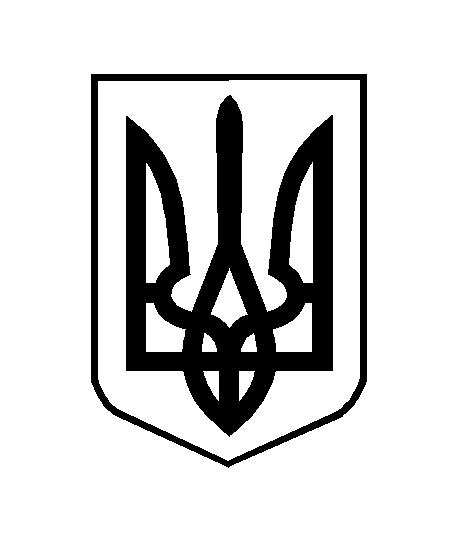 